MINISTÉRIO DA EDUCAÇÃO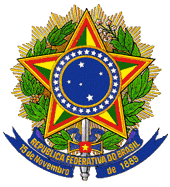 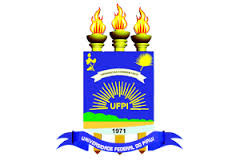 UNIVERSIDADE FEDERAL DO PIAUÍPRÓ-REITORIA DE PESQUISA E INOVAÇÃOCOMISSÃO DE ÉTICA NO USO DE ANIMAISCampus Universitário Ministro Petrônio Portela, Bairro Ininga, Teresina, Piauí, Brasil; CEP: 64049-550 Telefone (86) 3215-5734 _e-mail: ceeapi@ufpi.edu.brROTEIRO DE AULA-PRÁTICAROTEIRO DE AULA-PRÁTICAROTEIRO DE AULA-PRÁTICAROTEIRO DE AULA-PRÁTICAROTEIRO DE AULA-PRÁTICAROTEIRO DE AULA-PRÁTICACÓDIGODISCIPLINACRÉDITOSCRÉDITOSSEMESTRECARGA HORÁRIAPROFESSOR:PROFESSOR:PROFESSOR:PROFESSOR:PROFESSOR:CURSO:TEMA DA AULATEMA DA AULATEMA DA AULATEMA DA AULATEMA DA AULATEMA DA AULAOBJETIVOS OBJETIVOS OBJETIVOS OBJETIVOS OBJETIVOS OBJETIVOS ANIMAIS UTILIZADOS: ANIMAIS UTILIZADOS: ANIMAIS UTILIZADOS: ANIMAIS UTILIZADOS: ANIMAIS UTILIZADOS: ANIMAIS UTILIZADOS: PROCEDÊNCIA DOS ANIMAISPROCEDÊNCIA DOS ANIMAISPROCEDÊNCIA DOS ANIMAISPROCEDÊNCIA DOS ANIMAISPROCEDÊNCIA DOS ANIMAISPROCEDÊNCIA DOS ANIMAISMETODOLOGIA PARA CADA AULA PRÁTICA - ROTEIRO METODOLOGIA PARA CADA AULA PRÁTICA - ROTEIRO METODOLOGIA PARA CADA AULA PRÁTICA - ROTEIRO METODOLOGIA PARA CADA AULA PRÁTICA - ROTEIRO METODOLOGIA PARA CADA AULA PRÁTICA - ROTEIRO METODOLOGIA PARA CADA AULA PRÁTICA - ROTEIRO ALUNOS CONTEMPLADOS:ALUNOS CONTEMPLADOS:ALUNOS CONTEMPLADOS:ALUNOS CONTEMPLADOS:ALUNOS CONTEMPLADOS:ALUNOS CONTEMPLADOS: